Curriculum VitaePERSONAL DETAILS                                                                                                                      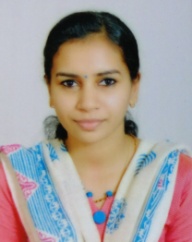 Name:			Jismol Jose Date of birth:		07-11-1992                                                    Sex:				Female                         Address:           		D/O Jose Allumpurath (H)                            		Udayagiri (P.O.)                           		Alakode (Via)                           		Kannur (Dist.)                           		Kerala                           		Pin: 670571Marital Status:		MarriedNationality:			IndianLanguages Known:	Malayalam, English, and KannadaNature:              		Devotional, sincere, faithful towards workHobbies:            		Listening to music, reading, travellingMobile no:         		8970332833, 9497719417Email:                 		jizmoljose07@gmail.comCAREER OBJECTIVES              To gain exposure to new challenges in clinical nursing field, contribute wholly to the welfare of institution, through my specialized skill and experience, and also intend to build a career with a dedicated mind. To provide a noble service as a nurse where I can serve the people and would be able to implement my skills in nursing to meet challenges and gain further growth.Designation:      		Staff NurseTotal work experience: 	One Year in CCU (Cardiac Care Unit)HOSPITAL DETAILSJustice K S Hegde Charitable Hospital Area of specialization: Cardiac ICU and Cath labPeriod: 18-11-2016 to 28-2-2018Size of hospital: 1200 BeddedACADAMIC QUALIFICATIONPROFESSIONAL QUALIFICATIONRegistered as a nurse, General Nursing and Midwife under the Kerala Nurses and Midwives Council Reg no: KL02201602701.Registered nurse as a PB BSC nursing under Karnataka State Nursing Council Reg no: 018700(Applied for Kerala Nurses and Midwives Council, PB BSC Nursing registration) Duties & ResponsibilitiesDoing assessment & physical examinationRecording vital signsContinuous cardiac monitoringVentilator patient nursing careEndo tracheal and oral suctioningAdministering thrombolysing agentsEquipment HandledCardiac monitorOxygen cylinderA B G machineA C T machineE C G machineGlucometerI V infusion pumpSyringe pumpNebulizerSteam InhalerVentilatorDefibrillatorSkills AcquiredBedside patient nursing careMonitoring critical patientsCaring of Pre-op &post operative patientsEmergency managementType of patients handledAcute myocardial infractionPost PTCA patientsPost ASD patientsPulmonary edemaPermanent pacemaker implanted patientsPost angiogram patientsManagement of cardiac arrhythmiasReferenceDr. Prof. Fathima DsilvaPrincipalNitte Usha Institute of nursing scienceDerlakatte, MangaloreKarnataka – 575018Mrs. SherlyNursing SuperintendentJustice K S Hegde HospitalDerlakatteMangaloreKarnataka-575018QualificationInstitutionUniversityYearS.S.L.CG.V.H.S.S KarthikapuramGovernment of Kerala2008Higher Secondary SchoolG.H.S.S Sreepuram,ManakadavaGovernment of Kerala2010QualificationInstitutionUniversityYearGNMSt. Ann’s collage of nursing Mulki, Mangalore Karnataka state diploma in nursing examination board2010-2014PBBSC NursingNitte Usha Institute of nursing scienceNitte University2014-2016